Burnt Tree Primary School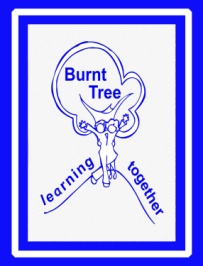 Letter from the Chair of GovernorsDear prospective Head Teachers,Burnt Tree Primary School is looking for its next inspirational leader to drive forward improvements and secure future performance. Are you an outstanding leader, able to inspire and lead our team of staff and children?About our schoolBurnt Tree is a popular two form entry school with a Nursery. Rated as ‘good’ by Ofsted in January 2015 the school is in a strong position to become an ‘outstanding school’ at the next inspection. We have successfully achieved the Basic Skills Quality Mark for Early Years and Primary and the Primary Science Quality Mark. The school benefited from a large extension in 2014 and offers fantastic resources that enhance learning including a dance studio, science and technology room and a large field.The school serves a diverse community and relationships between families and the school are excellent.Our ideal candidate will have:Impressive levels of commitment, drive and resilienceClear focused vision to take our school forwardExcellent understanding of effective strategies for raising attainment and achieving excellenceIs an inspirational role model with strong leadership, management and organisational skills and excellent inter-personal skillsis reflective, with good communication and listening skills; able to recognise current strengths, maintaining stability while managing changeIn return we can offer:A strong, supportive governing board who are well informed and are dedicated to a vision of educational excellence, with commitment to your continuing professional developmentA welcoming, friendly environment, with a committed and dedicated team of staffChildren who love learningSupportive familiesWe believe this is a very exciting opportunity for a talented, driven individual to progress their career.If you are an experienced Head Teacher or Deputy Head who is ready to take on this exciting challenge, then I look forward to meeting you.Please read this application pack, come and visit our school and submit your application to join us.Best Wishes,Joyce BitchenorChair of Governors